QUICK CARD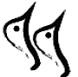 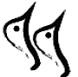 ReferenceCall It Courage.  Armstrong Sperry. (1940) ISBN-978-0-02-786030-6PlotLiving in a community of fierce fishermen on the island of Hikueru, young Mafatu struggles against a crippling fear of the sea.  Though his name marks him as “Stout Heart,” his tribe has labeled him “The Boy Who Was Afraid” and shunned him for his cowardice. Determined to earn his father’s approval and to conquer this disability, Mafatu embarks on a dangerous trip into the heart of the sea to prove his courage.SettingThe island of Hikueru in the Society Islands in the South PacificOne of the “Forbidden Islands” inhabited by the “eaters of men.”The sea itself, a menacing entity that whispers and roars in Mafatu’s ears always.In the season of storms CharactersMafatu is the protagonist of the story. He is a coward, but a soft-hearted, gentle, loving, loyal boy. He is determined to rise above his fear.Tavana Nui, Mafatu’s father, is stern and brave. He is disappointed in his son.Uri is Mafatu’s best friend and loyal companion, a mangy dog.Kivi is Mafatu’s other friend, an albatross whom Mafatu nursed back to health when he found him injured on the beach. ConflictMan vs SelfMan vs SocietyMan vs NatureMan vs GodThemeCourage is facing one’s fearsSurvival and PerseveranceAdversity as a catalyst to maturityComing of AgeLiterary DevicesPersonificationSimileMetaphorSymbolism